BON DE COMMANDE FRUIT DOMSEMAINE 49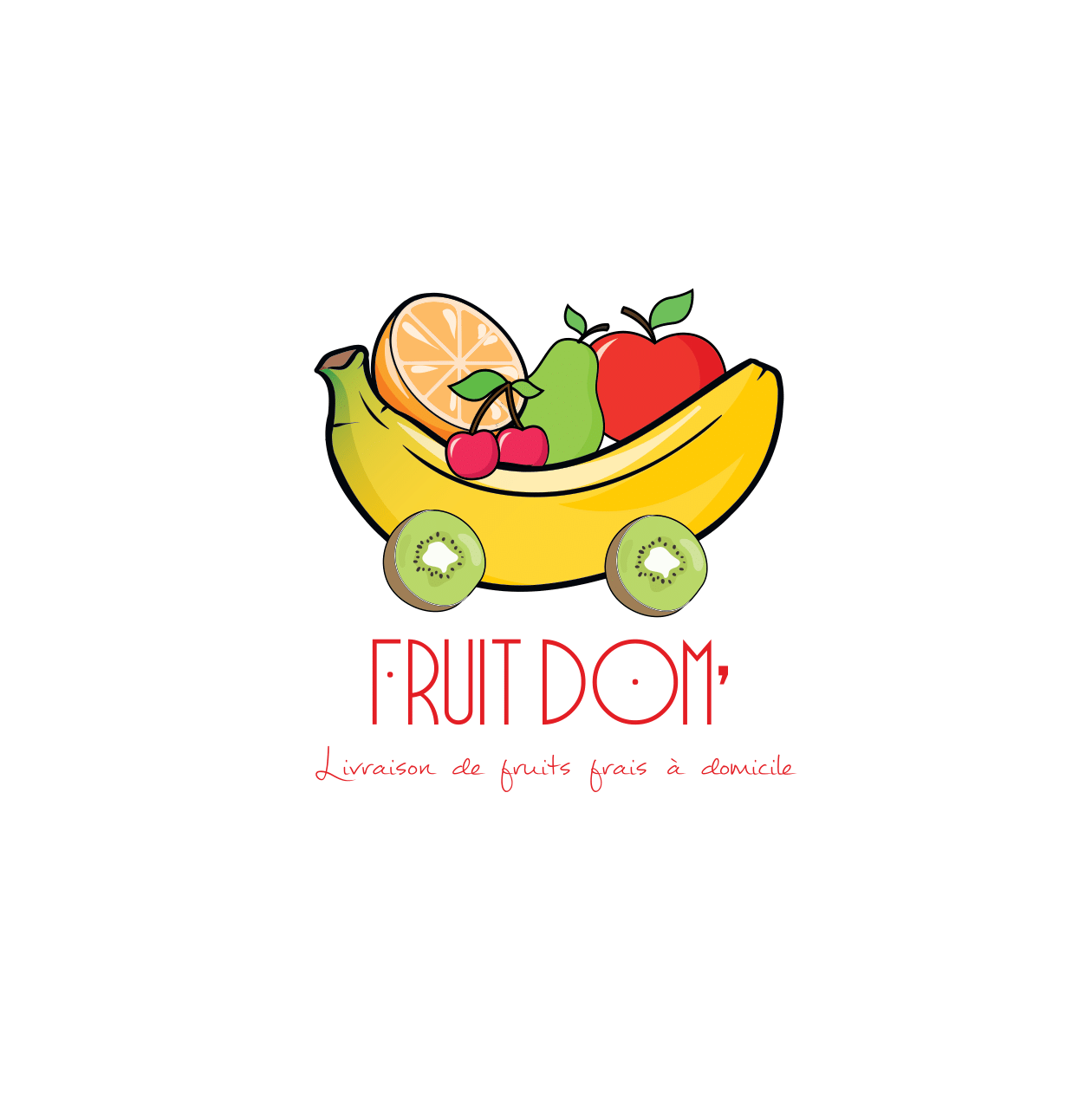 Nom et Prénom :Adresse :Ville :Téléphone :Heure de livraison : Fin de matinée (11h-13h) (si possible)Début après midi (14h-16h)Après midi (16h-18h)Les poids peuvent légèrement varier. Ce bon de commande vous permettra d’avoir un ordre d’idée. Le prix final vous sera communiqué le samedi matin par SMS.   Minimum de commande : 15€ (hors frais de transport)   Fin de prise de commande le vendredi midi       Vous trouverez toutes les promotions en jaune N’oubliez pas vous pouvez désormais passer commande depuis notre site internet  https://fruit-dom.fr/ Merciiiiii à vous L’équipe FRUIT DOM’07.49.87.71.93fruitdomicile@gmail.comhttps://fruit-dom.fr/Commentaires : ORIGINEDESCRIPTIONQUANTITÉPIÈCE/KG/BARQUETTEPRIX *COMMENTAIRESLÉGUMES FRANCEPDT CHARLOTTEKG1.80€/KGFRANCEPDT MONALISAKG1.00€/KGFRANCEPDT AGATA 5KG4€/SAC FRANCEPATATES DOUCEKG2.50€/KGFRANCEOIGNON JAUNEKG1.20€/KGFRANCEOIGNON ROUGESKG1.80€/KGFRANCEÉCHALOTEKG4.50€/KGFRANCEAIL ROSEKG6.50€/KGFRANCECAROTTES VRACKG1.80€/KGFRANCECAROTTES BOTTELA BOTTE2.50€/BOTTEITALIE COURGETTEKG3.50€/KGPOIREAUXKG2.95€/KGNAVETSKG2.95€/KGARTICHAUTKG2.00€/KGCÉLERI RAVE KG2.50€/PIECECÉLERI BRANCHE KG2.50€/KGCHOUX FLEURSPIÈCE2.50€/PIECEBETTERAVEKG2.50€/KGENDIVESKG2.99€/KGFENOUILKG2.99€/KGBROCOLISKG2.99€/KGPOIVRON MIX COULEUR KG2.50€/KGPOTIMARRONKG1.95€/KGPOTIRON KG1.95€/KGBUTTERNUTKG1.95€/KGFRANCECHAMPIGNON BLANCKG3.95€/KGFRANCETOMATE GRAPPEKG2.95€/KGTOMATE CERISE EXTRA500g2.50€/KGFRANCE HARICOT VERTKG3,50€/KGEPINARD KG3.95€/KGFRANCECONCOMBREPIÈCE1.95€/PIECEFRANCECONCOMBRE2 PIECES3€ /LOTSALADEFRANCEBATAVIAPIÈCE1.80€/PIECEFRANCEBATAVIA2 PIÈCES3€/LOTFRANCEFEUILLE DE CHENEPIECE1.80€/PIECEFRANCEFEUILLE DE CHENE2 PIÈCES3€/LOTFRUITSFRANCEPOMME TENTATIONKG2.20€/KGFRANCEPOMME CHANTECLERKG2.20€/KGPORTUGALORANGE TABLEKG2.40€/KGPORTUGALORANGE TABLE2 KG4.00€/KGPORTUGALORANGE JUSKG2.40€/KGPORTUGALORANGE JUSKG2.40€/KGPASSION6 PIECES3€/LOTANTILLES FRANCAISESBANANEKG2.20€/KGESPAGNECITRON JAUNE5 PIÈCES2,50€/LOTAVOCAT GROS3 PIECES 3€/LOTFLORIDEPAMPLEMOUSSE3 PIÈCES2.50€/LOTFRANCEPOIRE CONFÉRENCE KG        2.30€/KGFRANCEPOIRE COMICEKG        2.30€/KGKAKIKG        3.20€/KGKIWI VERT 3 PIECES 2,50€/LOTPEROUANANASPIECE 2€/PIECEPEROUMANGUE3 PIECES4€LITCHISKG8€/KGNOIX DE GRENOBLEKG5€/KGCLEMENTINEKG3.50€/KGTOTAL